HYGIENE AND NUTRITION - CBC GRADE 3 TERM 1 EXAMS 2023QUESTIONSA________________________ is a personal item (toothpaste, towel, textbook) We can clean a____________________ using warm salty water. (toothbrush, hairbrush, handkerchief)Personal items should not be shared so that we don't spread or get___ (them, germs, clean)Name three healthy habits.
________________________________________
________________________________________
________________________________________Regular foods help one to have a good ____________ (body, name, health)When do we brush our teeth?
_________________________________
_________________________________Lack of food causes _______________in our bodies.When our feet are dirty and we do not wear shoes we get ____________________.Name two foods that can cause teeth cavities.
_________________
_________________Match the given foods to their tastes. Salt   sweetLemon   bitterHoney   saltyGinger   sourWe eat the seeds of__________________________(sugarcane, cabbages, maize)____________________of sukumawiki are eaten as food. (Stems, Fruits, Leaves)______________________can be eaten as a snack. (Potatoes, Popcorns, Porridge)Eating snacks between meals makes us___________________ (weak, healthy, sleep)For good health, we should take___________________meals a day. (four, two, three)It is good to eat__________________food. (more, enough, little)Breakfast is the food eaten in the___ _____________________(morning, afternoon, evening)What table manner is this?  ____________________________         
 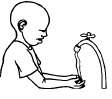 Match these foods with what they give us. 
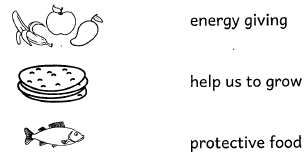 Food from the three groups make us __________________(weak, ill, healthy)Write one food that you like. _____________________________ 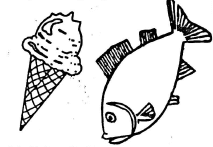 When we eat too much, food we can__________________________ (faint, vomit, cough)Dental floss can be used to clean between our________________________ (eyes, teeth, ears)Water used for rinsing school uniform can again be used for_________________(mopping, cooking, drinking)A_____________is likely to be found in the bedroom. (pillow, bicycle, tree)Second hand smoke is dangerous because it affects our______________(lungs, teeth, mounths)The equipment below is likely to be found in the________________(kitchen, bedroom, bathroom)
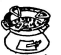 